проект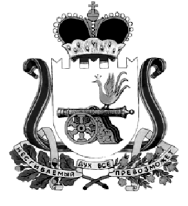 КАРДЫМОВСКИЙ РАЙОННЫЙ СОВЕТ ДЕПУТАТОВР Е Ш Е Н И Еот «____» ____2022                          № ____О награждении Почетной грамотойКардымовского районного Советадепутатов Н.В. ДавыдовойРассмотрев ходатайство администрации муниципального образования «Кардымовский район» Смоленской области о награждении Почетной грамотой Кардымовского районного Совета депутатов – Давыдовой Надежды Васильевны, Кардымовский районный Совет депутатовРЕШИЛ:1. Наградить Почетной грамотой Кардымовского районного Совета депутатов Давыдову Надежду Васильевну, за добросовестный труд, высокопрофессиональное исполнение служебных обязанностей и в связи с 65-летием со дня рождения.2.  Согласно Положению о Почетной грамоте, инициатору награждения выплатить Н.В. Давыдовой единовременное денежное вознаграждение.Председатель Кардымовского районного Совета депутатов                                                                      И.В. Горбачев